            Antrag auf Mitgliedschaft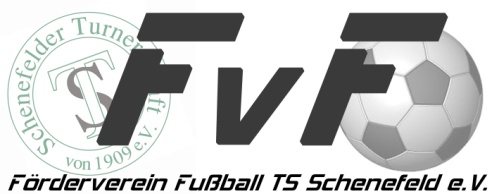 (Name/Firmenname)__________________                  (Vorname)__________________________(PLZ/Wohnort)___________________________________________________________________(Straße)_________________________________________________________________________(Telefon)__________________         (E-Mail)_________________________ Hiermit beantrage ich die Mitgliedschaft in dem „Förderverein Fußball TS Schenefeld ev“Der Mitgliedsbeitrag beträgt monatlich	Der von mir zu leistende Gesamtbeitrag beträgt dann ¼ jährl                        Die Satzung des Vereins, die mir auf Wunsch ausgehändigt wird, erkenne ich anOrt, Datum ________________________________Unterschrift   ________________________  _ ____________________________________________________________________________________________Erteilung einer Einzugsermächtigung und eines SEPA Lastschriftmandats Name und Anschrift des Zahlungsempfängers (Gläubiger)			SEPA-Basis-LastschriftmandatIch/Wir ermächtige(n)Zahlungen von meinem/unserem Konto mittels Lastschrift einzuziehen. Zugleich weise(n) ich/wir mein/unser Kreditinstitut an, die von
mein/unser Konto gezogenen Lastschriften einzulösen.

Hinweis: Ich kann/Wir können innerhalb von acht Wochen, beginnend mit dem Belastungsdatum, die Erstattung des belasteten Betrags verlangen. Es gelten dabei die mit meinem/unserem Kreditinstitut vereinbarten Bedingungen._______________________________________________________________________________________________Förderverein Fußball TS Schenefeld evPostanschrift: Hartmut Steffens, Schäferkoppel 1, 25560 Schenefeld, Tel. 04892 /8687E-Mail: h.steffens@musik-center-schenefeld.deBankverbindung: VR Bank Itzehoe/Schenefeld  IBAN DE 79222900310006483330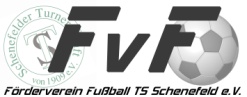 Schäferkoppel 1, 25560 Schenefeld[Gläubiger-Identifikationsnummer (CI/Creditor Identifier)][Mandatsreferenz][Name des Zahlungsempfängers]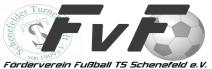  Kontoinhaber /Zahlungspflichtiger (Vorname, Name, Straße, Hausnummer, PLZ, Ort) Kreditinstitut BICIBANDE Ort, DatumUnterschrift (Zahlungspflichtiger)